                                                                                                                                                                                                        О Т К Р Ы Т О Е    А К Ц И О Н Е Р Н О Е     О Б Щ Е С Т В О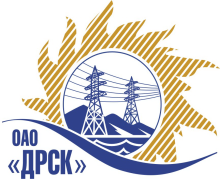 		Протокол выбора победителягород  Благовещенск, ул. Шевченко, 28ПРЕДМЕТ ЗАКУПКИ:Закрытый запрос цен на право заключения Договора на выполнение работ: По закупке № 450:Лот № 10 – «Технологическое присоединение к электрической сети ОАО «ДРСК» с заявленной мощностью до 150 кВт, с. Восточное ул. Придорожная, 40 (ПИР, СМР)»;Лот № 11 – «Технологическое присоединение к электрической сети ОАО «ДРСК» с заявленной мощностью до 150 кВт, Хабаровский край, Хабаровский р-н,  с. Восход, ул. Дачная, 12, с. Казакевичево, ул. Школьная  (ПИР, СМР)»;Лот № 12 – «Технологическое присоединение к электрической сети ОАО «ДРСК» потребителей с заявленной мощностью до 150 кВт, с. Ильинка, ул. Зеленая, 5 (ПИР, СМР)»;Лот № 13 – «Технологическое присоединение к электрической сети ОАО «ДРСК» с заявленной мощностью до 150 кВт, Хабаровский край, г. Хабаровск, ул. Провинциальная  (ПИР, СМР)».	Закупка проводится согласно ГКПЗ 2013г. раздела  2.1.1 «Услуги капитального строительства»  № 450  на основании указания ОАО «ДРСК» от  29.08.2013 г. № 86.Плановая стоимость закупки:   лот № 10  -  841 386,00 руб.лот № 11 – 408 325,00 руб.лот № 12 –  504 832,00 руб.лот № 13 – 325 966,00 руб.ПРИСУТСТВОВАЛИ:	На заседании присутствовало 6 членов Закупочной комиссии 2 уровня. ВОПРОСЫ, ВЫНОСИМЫЕ НА РАССМОТРЕНИЕ ЗАКУПОЧНОЙ КОМИССИИ: 1. О признании предложений соответствующими условиям закупки2. О ранжировке предложений Участников закупки. 3. Выбор победителяВОПРОС 1 «О признании предложений соответствующими условиям закупки»ОТМЕТИЛИ:Предложения ООО «Амур-ЭП» (680032, г. Хабаровск-32, пр-т 60 лет Октября, 128 а) (лоты №№ 10, 11, 12, 13), ООО «Энергострой» (680033, г. Хабаровск, ул. Тихоокеанская, 204, корп. 1, офис 21) (лот № 10),  ЗАО «Дальневосточная электротехническая компания» (680006, г. Хабаровск, ул. Ангарская, д.7, офис 29) (лоты №№ 10, 11, 12, 13), ООО «Актис Капитал» (680007, г. Хабаровск, ул. Волочаевская, д.8 литер Щ, офис 11) (лот № 11), ООО «Энерго-Сеть» (680014, г. Хабаровск, пр. 60 лет Октября, 170 строение 3) (лоты № 12) признаются удовлетворяющими по существу условиям закупки. Предлагается принять данные предложения к дальнейшему рассмотрению.ВОПРОС 2  «О ранжировке предложений Участников закупки»ОТМЕТИЛИ:В соответствии с требованиями и условиями, предусмотренными извещением о закупке и Закупочной документацией, предлагается ранжировать предложения следующим образом:  Лот № 10 – «Технологическое присоединение к электрической сети ОАО «ДРСК» с заявленной мощностью до 150 кВт, с. Восточное ул. Придорожная, 40 (ПИР, СМР)»:Лот № 11 – «Технологическое присоединение к электрической сети ОАО «ДРСК» с заявленной мощностью до 150 кВт, Хабаровский край, Хабаровский р-н,  с. Восход, ул. Дачная, 12, с. Казакевичево, ул. Школьная  (ПИР, СМР)»:Лот № 12 – «Технологическое присоединение к электрической сети ОАО «ДРСК» потребителей с заявленной мощностью до 150 кВт, с. Ильинка, ул. Зеленая, 5 (ПИР, СМР)»:Лот № 13 – «Технологическое присоединение к электрической сети ОАО «ДРСК» с заявленной мощностью до 150 кВт, Хабаровский край, г. Хабаровск, ул. Провинциальная  (ПИР, СМР)»:ВОПРОС 3  «Выбор победителя»ОТМЕТИЛИНа основании вышеприведенной ранжировки предложений предлагается признать Победителями Участников, занявших первые места, а именно: 	Лот № 10 – «Технологическое присоединение к электрической сети ОАО «ДРСК» с заявленной мощностью до 150 кВт, с. Восточное ул. Придорожная, 40 (ПИР, СМР)» - ООО «Амур-ЭП» (680032, г. Хабаровск-32, пр-т 60 лет Октября, 128 а), предложение на сумму -  810 349,99 руб. без НДС (956 212,99 руб. с учетом НДС). Условия финансирования: Текущие платежи выплачиваются Заказчиком ежемесячно в течение 30 календарных дней с момента подписания актов выполненных работ обеими сторонами. Окончательная оплата производиться в течение 30 (тридцати) календарных дней со дня подписания акта ввода в эксплуатацию. Срок выполнения работ: с момента заключения договора до 30.11.2013г. Гарантийные обязательства: Гарантия подрядчика на своевременное и качественное выполнение работ, а так же на устранение дефектов, возникших по его вине составляет 36 месяцев. Гарантия на материалы и оборудование, поставляемые подрядчиком – 36 месяцев. Предложение имеет правовой статус оферты и действует до 30.11.2013г.          Лот № 11 – «Технологическое присоединение к электрической сети ОАО «ДРСК» с заявленной мощностью до 150 кВт, Хабаровский край, Хабаровский р-н,  с. Восход, ул. Дачная, 12, с. Казакевичево, ул. Школьная  (ПИР, СМР)» - ООО «Актис Капитал» (680007, г. Хабаровск, ул. Волочаевская, д.8 литер Щ, офис 11), предложение на сумму - 388 697,00  руб. без НДС (458 662,46 руб. с учетом НДС). Условия финансирования: Текущие платежи выплачиваются Заказчиком ежемесячно в течение 30 календарных дней с момента подписания актов выполненных работ обеими сторонами. Окончательная оплата производиться в течение 30 (тридцати) календарных дней со дня подписания акта ввода в эксплуатацию. Срок выполнения работ: с момента заключения Договора по 30.11.2013г. Гарантийные обязательства: Гарантия подрядчика на своевременное и качественное выполнение работ, а так же на устранение дефектов, возникших по его вине составляет 36 месяцев. Гарантия на материалы и оборудование, поставляемые подрядчиком – 36 месяцев. Предложение имеет правовой статус оферты и действительно до 10.12.2013г.Лот № 12 – «Технологическое присоединение к электрической сети ОАО «ДРСК» потребителей с заявленной мощностью до 150 кВт, с. Ильинка, ул. Зеленая, 5 (ПИР, СМР)» - ООО «Энерго-Сеть» (680014, г. Хабаровск, пр. 60 лет Октября, 170 строение 3), предложение на сумму - 478 938,00 руб. без учета НДС (565 147,84 руб. с учетом НДС). Условия финансирования: Текущие платежи выплачиваются Заказчиком ежемесячно в течение 30 календарных дней с момента подписания актов выполненных работ обеими сторонами. Окончательная оплата производиться в течение 30 (тридцати) календарных дней со дня подписания акта ввода в эксплуатацию. Срок выполнения работ: с момента заключения договора до 30.11.2013г. Гарантийные обязательства: гарантия на выполненные работы, а также на устранение дефектов - 36 месяцев. Гарантия на материалы и оборудование, поставляемые подрядчиком – срок гарантии завода-производителя. Предложение имеет правовой статус оферты и действует до 01.12.2013 г.Лот № 13 – «Технологическое присоединение к электрической сети ОАО «ДРСК» с заявленной мощностью до 150 кВт, Хабаровский край, г. Хабаровск, ул. Провинциальная  (ПИР, СМР)» - ООО «Амур-ЭП» (680032, г. Хабаровск-32, пр-т 60 лет Октября, 128 а), предложение на сумму - 308 699,66  руб. без НДС (364 265,60 руб. с учетом НДС). Условия финансирования: Текущие платежи выплачиваются Заказчиком ежемесячно в течение 30 календарных дней с момента подписания актов выполненных работ обеими сторонами. Окончательная оплата производиться в течение 30 (тридцати) календарных дней со дня подписания акта ввода в эксплуатацию. Срок выполнения работ: с момента заключения договора до 30.11.2013г. Гарантийные обязательства: Гарантия подрядчика на своевременное и качественное выполнение работ, а так же на устранение дефектов, возникших по его вине составляет 36 месяцев. Гарантия на материалы и оборудование, поставляемые подрядчиком – 36 месяцев. Предложение имеет правовой статус оферты и действует до 30.11.2013г.РЕШИЛИ:Предложения ООО «Амур-ЭП» (680032, г. Хабаровск-32, пр-т 60 лет Октября, 128 а) (лоты №№ 10, 11, 12, 13), ООО «Энергострой» (680033, г. Хабаровск, ул. Тихоокеанская, 204, корп. 1, офис 21) (лот № 10),  ЗАО «Дальневосточная электротехническая компания» (680006, г. Хабаровск, ул. Ангарская, д.7, офис 29) (лоты №№ 10, 11, 12, 13), ООО «Актис Капитал» (680007, г. Хабаровск, ул. Волочаевская, д.8 литер Щ, офис 11) (лот № 11), ООО «Энерго-Сеть» (680014, г. Хабаровск, пр. 60 лет Октября, 170 строение 3) (лоты № 12)  принять к дальнейшему рассмотрению.Утвердить ранжировку предложений.Лот  № 10: 1  место:  ООО «Амур-ЭП» (680032, г. Хабаровск-32, пр-т 60 лет Октября, 128 а);2 место: ООО «Энергострой» (680033, г. Хабаровск, ул. Тихоокеанская, 204, корп. 1, офис 21);3 место: ЗАО «Дальневосточная электротехническая компания» (680006, г. Хабаровск, ул. Ангарская, д.7, офис 29).Лот № 11:1 место: ООО «Актис Капитал» (680007, г. Хабаровск, ул. Волочаевская, д.8 литер Щ, офис 11);2 место: ООО «Амур-ЭП» (680032, г. Хабаровск-32, пр-т 60 лет Октября, 128 а);3 место: ЗАО «Дальневосточная электротехническая компания» (680006, г. Хабаровск, ул. Ангарская, д.7, офис 29).Лот № 12:1 место: ООО «Энерго-Сеть» (680014, г. Хабаровск, пр. 60 лет Октября, 170 строение 3);2 место: ООО «Амур-ЭП» (680032, г. Хабаровск-32, пр-т 60 лет Октября, 128 а);3 место: ЗАО «Дальневосточная электротехническая компания» (680006, г. Хабаровск, ул. Ангарская, д.7, офис 29).Лот № 13:1 место: ООО «Амур-ЭП» (680032, г. Хабаровск-32, пр-т 60 лет Октября, 128 а);2 место: ЗАО «Дальневосточная электротехническая компания» (680006, г. Хабаровск, ул. Ангарская, д.7, офис 29).Признать Победителем закрытого запроса цен:Лот № 10 – «Технологическое присоединение к электрической сети ОАО «ДРСК» с заявленной мощностью до 150 кВт, с. Восточное ул. Придорожная, 40 (ПИР, СМР)» - ООО «Амур-ЭП» (680032, г. Хабаровск-32, пр-т 60 лет Октября, 128 а), предложение на сумму -  810 349,99 руб. без НДС (956 212,99 руб. с учетом НДС). Условия финансирования: Текущие платежи выплачиваются Заказчиком ежемесячно в течение 30 календарных дней с момента подписания актов выполненных работ обеими сторонами. Окончательная оплата производиться в течение 30 (тридцати) календарных дней со дня подписания акта ввода в эксплуатацию. Срок выполнения работ: с момента заключения договора до 30.11.2013г. Гарантийные обязательства: Гарантия подрядчика на своевременное и качественное выполнение работ, а так же на устранение дефектов, возникших по его вине составляет 36 месяцев. Гарантия на материалы и оборудование, поставляемые подрядчиком – 36 месяцев. Предложение имеет правовой статус оферты и действует до 30.11.2013г.Лот № 11 – «Технологическое присоединение к электрической сети ОАО «ДРСК» с заявленной мощностью до 150 кВт, Хабаровский край, Хабаровский р-н,  с. Восход, ул. Дачная, 12, с. Казакевичево, ул. Школьная  (ПИР, СМР)» - ООО «Актис Капитал» (680007, г. Хабаровск, ул. Волочаевская, д.8 литер Щ, офис 11), предложение на сумму - 388 697,00  руб. без НДС (458 662,46 руб. с учетом НДС). Условия финансирования: Текущие платежи выплачиваются Заказчиком ежемесячно в течение 30 календарных дней с момента подписания актов выполненных работ обеими сторонами. Окончательная оплата производиться в течение 30 (тридцати) календарных дней со дня подписания акта ввода в эксплуатацию. Срок выполнения работ: с момента заключения Договора по 30.11.2013г. Гарантийные обязательства: Гарантия подрядчика на своевременное и качественное выполнение работ, а так же на устранение дефектов, возникших по его вине составляет 36 месяцев. Гарантия на материалы и оборудование, поставляемые подрядчиком – 36 месяцев. Предложение имеет правовой статус оферты и действительно до 10.12.2013г.Лот № 12 – «Технологическое присоединение к электрической сети ОАО «ДРСК» потребителей с заявленной мощностью до 150 кВт, с. Ильинка, ул. Зеленая, 5 (ПИР, СМР)» - ООО «Энерго-Сеть» (680014, г. Хабаровск, пр. 60 лет Октября, 170 строение 3), предложение на сумму - 478 938,00 руб. без учета НДС (565 147,84 руб. с учетом НДС). Условия финансирования: Текущие платежи выплачиваются Заказчиком ежемесячно в течение 30 календарных дней с момента подписания актов выполненных работ обеими сторонами. Окончательная оплата производиться в течение 30 (тридцати) календарных дней со дня подписания акта ввода в эксплуатацию. Срок выполнения работ: с момента заключения договора до 30.11.2013г. Гарантийные обязательства: гарантия на выполненные работы, а также на устранение дефектов - 36 месяцев. Гарантия на материалы и оборудование, поставляемые подрядчиком – срок гарантии завода-производителя. Предложение имеет правовой статус оферты и действует до 01.12.2013 г.Лот № 13 – «Технологическое присоединение к электрической сети ОАО «ДРСК» с заявленной мощностью до 150 кВт, Хабаровский край, г. Хабаровск, ул. Провинциальная  (ПИР, СМР)» - ООО «Амур-ЭП» (680032, г. Хабаровск-32, пр-т 60 лет Октября, 128 а), предложение на сумму - 308 699,66  руб. без НДС (364 265,60 руб. с учетом НДС). Условия финансирования: Текущие платежи выплачиваются Заказчиком ежемесячно в течение 30 календарных дней с момента подписания актов выполненных работ обеими сторонами. Окончательная оплата производиться в течение 30 (тридцати) календарных дней со дня подписания акта ввода в эксплуатацию. Срок выполнения работ: с момента заключения договора до 30.11.2013г. Гарантийные обязательства: Гарантия подрядчика на своевременное и качественное выполнение работ, а так же на устранение дефектов, возникших по его вине составляет 36 месяцев. Гарантия на материалы и оборудование, поставляемые подрядчиком – 36 месяцев. Предложение имеет правовой статус оферты и действует до 30.11.2013г.ДАЛЬНЕВОСТОЧНАЯ РАСПРЕДЕЛИТЕЛЬНАЯ СЕТЕВАЯ КОМПАНИЯУл.Шевченко, 28,   г.Благовещенск,  675000,     РоссияТел: (4162) 397-359; Тел/факс (4162) 397-200, 397-436Телетайп    154147 «МАРС»;         E-mail: doc@drsk.ruОКПО 78900638,    ОГРН  1052800111308,   ИНН/КПП  2801108200/280150001№        502/УКС-ВП             «11» сентября 2013 годаМесто в ранжировкеНаименование и адрес участникаЦена и иные существенные условия1 местоООО «Амур-ЭП» (680032, г. Хабаровск-32, пр-т 60 лет Октября, 128 а)Цена: 810 349,99 руб. без НДС (956 212,99 руб. с учетом НДС).Условия финансирования: Текущие платежи выплачиваются Заказчиком ежемесячно в течение 30 календарных дней с момента подписания актов выполненных работ обеими сторонами. Окончательная оплата производиться в течение 30 (тридцати) календарных дней со дня подписания акта ввода в эксплуатацию.Срок выполнения работ: с момента заключения договора до 30.11.2013г.Гарантийные обязательства: Гарантия подрядчика на своевременное и качественное выполнение работ, а так же на устранение дефектов, возникших по его вине составляет 36 месяцев. Гарантия на материалы и оборудование, поставляемые подрядчиком – 36 месяцев.Предложение имеет правовой статус оферты и действует до 30.11.2013г.2 местоООО «Энергострой» (680033, г. Хабаровск, ул. Тихоокеанская, 204, корп. 1, офис 21)Цена: 836 426,00 руб. без НДС (986 982,68 руб. с учетом НДС).Условия финансирования: Текущие платежи выплачиваются Заказчиком ежемесячно в течение 30 календарных дней с момента подписания актов выполненных работ обеими сторонами. Окончательная оплата производиться в течение 30 (тридцати) календарных дней со дня подписания акта ввода в эксплуатацию.Срок выполнения работ: с 01.11.2013г. по 30.11.2013г.Гарантийные обязательства: Гарантия подрядчика на своевременное и качественное выполнение работ, а так же на устранение дефектов, возникших по его вине составляет 36 месяцев. Гарантия на материалы и оборудование, поставляемые подрядчиком не менее 36 месяцев.Предложение имеет правовой статус оферты и действует до 10.12.2013г.3 местоЗАО «Дальневосточная электротехническая компания» (680006, г. Хабаровск, ул. Ангарская, д.7, офис 29)Цена: 840 506,95 руб. без НДС (991 798,20 руб. с учетом НДС).Условия финансирования: Текущие платежи выплачиваются Заказчиком ежемесячно в течение 30 календарных дней с момента подписания актов выполненных работ обеими сторонами. Окончательная оплата производиться в течение 30 (тридцати) календарных дней со дня подписания акта ввода в эксплуатацию.Срок выполнения работ: с момента заключения Договора по 30.11.2013г.Гарантийные обязательства: Гарантия подрядчика на своевременное и качественное выполнение работ, а так же на устранение дефектов, возникших по его вине составляет 36 месяцев. Гарантия на материалы и оборудование, поставляемые подрядчиком – 36 месяцев.Предложение имеет правовой статус оферты и действительно 90 дней.Место в ранжировкеНаименование и адрес участникаЦена и иные существенные условия1 местоООО «Актис Капитал» (680007, г. Хабаровск, ул. Волочаевская, д.8 литер Щ, офис 11)Цена: 388 697,00  руб. без НДС (458 662,46 руб. с учетом НДС).Условия финансирования: Текущие платежи выплачиваются Заказчиком ежемесячно в течение 30 календарных дней с момента подписания актов выполненных работ обеими сторонами. Окончательная оплата производиться в течение 30 (тридцати) календарных дней со дня подписания акта ввода в эксплуатацию.Срок выполнения работ: с момента заключения Договора по 30.11.2013г.Гарантийные обязательства: Гарантия подрядчика на своевременное и качественное выполнение работ, а так же на устранение дефектов, возникших по его вине составляет 36 месяцев. Гарантия на материалы и оборудование, поставляемые подрядчиком – 36 месяцев.Предложение имеет правовой статус оферты и действительно до 10.12.2013г.2 местоООО «Амур-ЭП» (680032, г. Хабаровск-32, пр-т 60 лет Октября, 128 а)Цена: 404 512,23  руб. без НДС (477 324,43 руб. с учетом НДС).Условия финансирования: Текущие платежи выплачиваются Заказчиком ежемесячно в течение 30 календарных дней с момента подписания актов выполненных работ обеими сторонами. Окончательная оплата производиться в течение 30 (тридцати) календарных дней со дня подписания акта ввода в эксплуатацию.Срок выполнения работ: с момента заключения договора до 30.11.2013г.Гарантийные обязательства: Гарантия подрядчика на своевременное и качественное выполнение работ, а так же на устранение дефектов, возникших по его вине составляет 36 месяцев. Гарантия на материалы и оборудование, поставляемые подрядчиком – 36 месяцев.Предложение имеет правовой статус оферты и действует до 30.11.2013г.3 местоЗАО «Дальневосточная электротехническая компания» (680006, г. Хабаровск, ул. Ангарская, д.7, офис 29)Цена: 407 854,95  руб. без НДС (481 268,84 руб. с учетом НДС).Условия финансирования: Текущие платежи выплачиваются Заказчиком ежемесячно в течение 30 календарных дней с момента подписания актов выполненных работ обеими сторонами. Окончательная оплата производиться в течение 30 (тридцати) календарных дней со дня подписания акта ввода в эксплуатацию.Срок выполнения работ: с момента заключения Договора по 30.11.2013г.Гарантийные обязательства: Гарантия подрядчика на своевременное и качественное выполнение работ, а так же на устранение дефектов, возникших по его вине составляет 36 месяцев. Гарантия на материалы и оборудование, поставляемые подрядчиком – 36 месяцев.Предложение имеет правовой статус оферты и действительно 90 дней.Место в ранжировкеНаименование и адрес участникаЦена и иные существенные условия1 местоООО «Энерго-Сеть» (680014, г. Хабаровск, пр. 60 лет Октября, 170 строение 3)Цена: 478 938,00 руб. без учета НДС (565 147,84 руб. с учетом НДС).Условия финансирования: Текущие платежи выплачиваются Заказчиком ежемесячно в течение 30 календарных дней с момента подписания актов выполненных работ обеими сторонами. Окончательная оплата производиться в течение 30 (тридцати) календарных дней со дня подписания акта ввода в эксплуатацию.Срок выполнения работ: с момента заключения договора до 30.11.2013г.Гарантийные обязательства: гарантия на выполненные работы, а также на устранение дефектов - 36 месяцев. Гарантия на материалы и оборудование, поставляемые подрядчиком – срок гарантии завода-производителя.Предложение имеет правовой статус оферты и действует до 01.12.2013 г.2 местоООО «Амур-ЭП» (680032, г. Хабаровск-32, пр-т 60 лет Октября, 128 а)Цена: 483 688,29  руб. без НДС (570 752,18 руб. с учетом НДС).Условия финансирования: Текущие платежи выплачиваются Заказчиком ежемесячно в течение 30 календарных дней с момента подписания актов выполненных работ обеими сторонами. Окончательная оплата производиться в течение 30 (тридцати) календарных дней со дня подписания акта ввода в эксплуатацию.Срок выполнения работ: с момента заключения договора до 30.11.2013г.Гарантийные обязательства: Гарантия подрядчика на своевременное и качественное выполнение работ, а так же на устранение дефектов, возникших по его вине составляет 36 месяцев. Гарантия на материалы и оборудование, поставляемые подрядчиком – 36 месяцев.Предложение имеет правовой статус оферты и действует до 30.11.2013г.3 местоЗАО «Дальневосточная электротехническая компания» (680006, г. Хабаровск, ул. Ангарская, д.7, офис 29)Цена: 504 640,91  руб. без НДС (595 476,27 руб. с учетом НДС).Условия финансирования: Текущие платежи выплачиваются Заказчиком ежемесячно в течение 30 календарных дней с момента подписания актов выполненных работ обеими сторонами. Окончательная оплата производиться в течение 30 (тридцати) календарных дней со дня подписания акта ввода в эксплуатацию.Срок выполнения работ: с момента заключения Договора по 30.11.2013г.Гарантийные обязательства: Гарантия подрядчика на своевременное и качественное выполнение работ, а так же на устранение дефектов, возникших по его вине составляет 36 месяцев. Гарантия на материалы и оборудование, поставляемые подрядчиком – 36 месяцев.Предложение имеет правовой статус оферты и действительно 90 дней.Место в ранжировкеНаименование и адрес участникаЦена и иные существенные условия1 местоООО «Амур-ЭП» (680032, г. Хабаровск-32, пр-т 60 лет Октября, 128 а)Цена: 308 699,66  руб. без НДС (364 265,60 руб. с учетом НДС).Условия финансирования: Текущие платежи выплачиваются Заказчиком ежемесячно в течение 30 календарных дней с момента подписания актов выполненных работ обеими сторонами. Окончательная оплата производиться в течение 30 (тридцати) календарных дней со дня подписания акта ввода в эксплуатацию.Срок выполнения работ: с момента заключения договора до 30.11.2013г.Гарантийные обязательства: Гарантия подрядчика на своевременное и качественное выполнение работ, а так же на устранение дефектов, возникших по его вине составляет 36 месяцев. Гарантия на материалы и оборудование, поставляемые подрядчиком – 36 месяцев.Предложение имеет правовой статус оферты и действует до 30.11.2013г.2 местоЗАО «Дальневосточная электротехническая компания» (680006, г. Хабаровск, ул. Ангарская, д.7, офис 29)Цена: 325 362,55  руб. без НДС (383 927,81 руб. с учетом НДС).Условия финансирования: Текущие платежи выплачиваются Заказчиком ежемесячно в течение 30 календарных дней с момента подписания актов выполненных работ обеими сторонами. Окончательная оплата производиться в течение 30 (тридцати) календарных дней со дня подписания акта ввода в эксплуатацию.Срок выполнения работ: с момента заключения Договора по 30.11.2013г.Гарантийные обязательства: Гарантия подрядчика на своевременное и качественное выполнение работ, а так же на устранение дефектов, возникших по его вине составляет 36 месяцев. Гарантия на материалы и оборудование, поставляемые подрядчиком – 36 месяцев.Предложение имеет правовой статус оферты и действительно 90 дней.Ответственный секретарь Закупочной комиссии: Моторина О.А. «___»______2013 г._____________________________Технический секретарь Закупочной комиссии: Палей Н.С.  «___»______2013 г._______________________________